Weather Study Guide				Name_________________________________________Fill in the blank.Weather is  constantly changing.  It is measured using different instruments.   A meteorologist forecasts or predicts the weather using data collected from these instruments.                                                                                                                                                                Air moves from high(H) to low(L)  pressure creating winds.Match with the correct word/picture pair.Complete the tree map on clouds.			       Cloud Typescirrus                                    cumulus				stratus			nimbusthin                                         puffy		                      flat			joins other clouds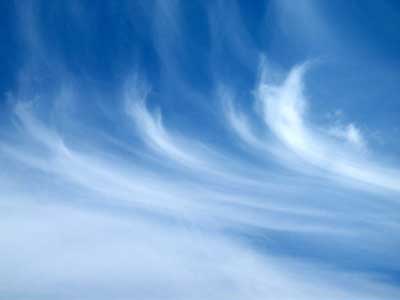 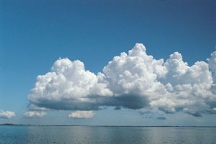 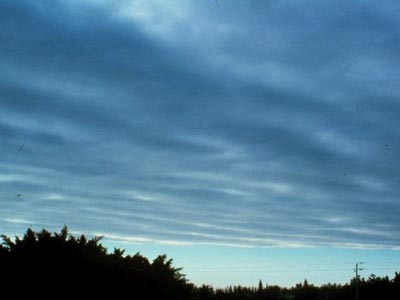 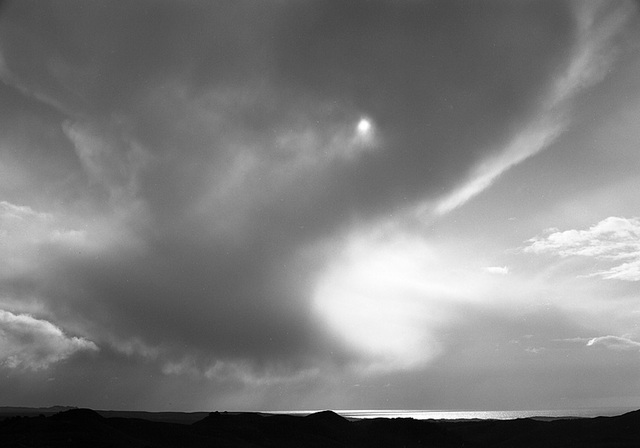 Complete the Water Cycle flow map. 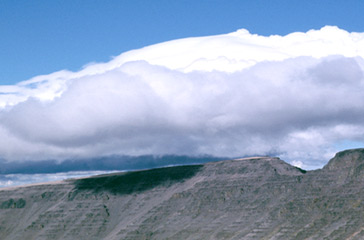 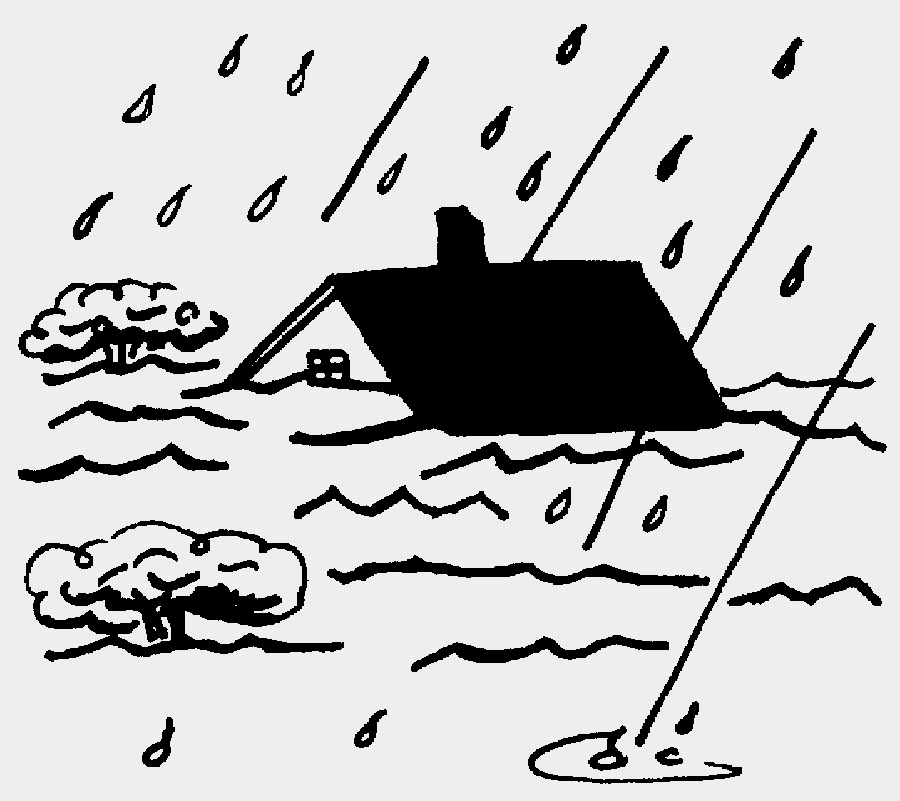 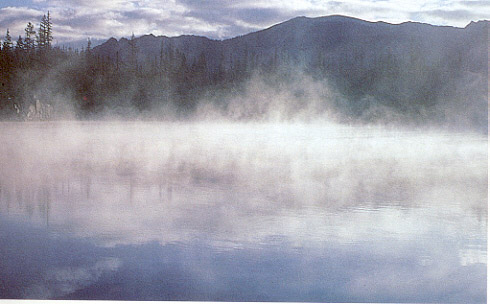 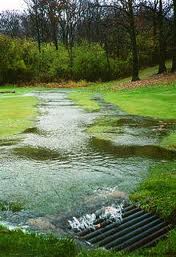 Fill in the blank.The sun’s  energy is the driving force of the water cycle.Transpiration is the evaporation of water that has come through the leaves of plants.Fronts are boundaries between 2 air   masses  different temperature.When these air masses have different temperatures and cause a front, thunderstorms often occur.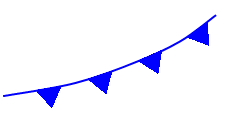 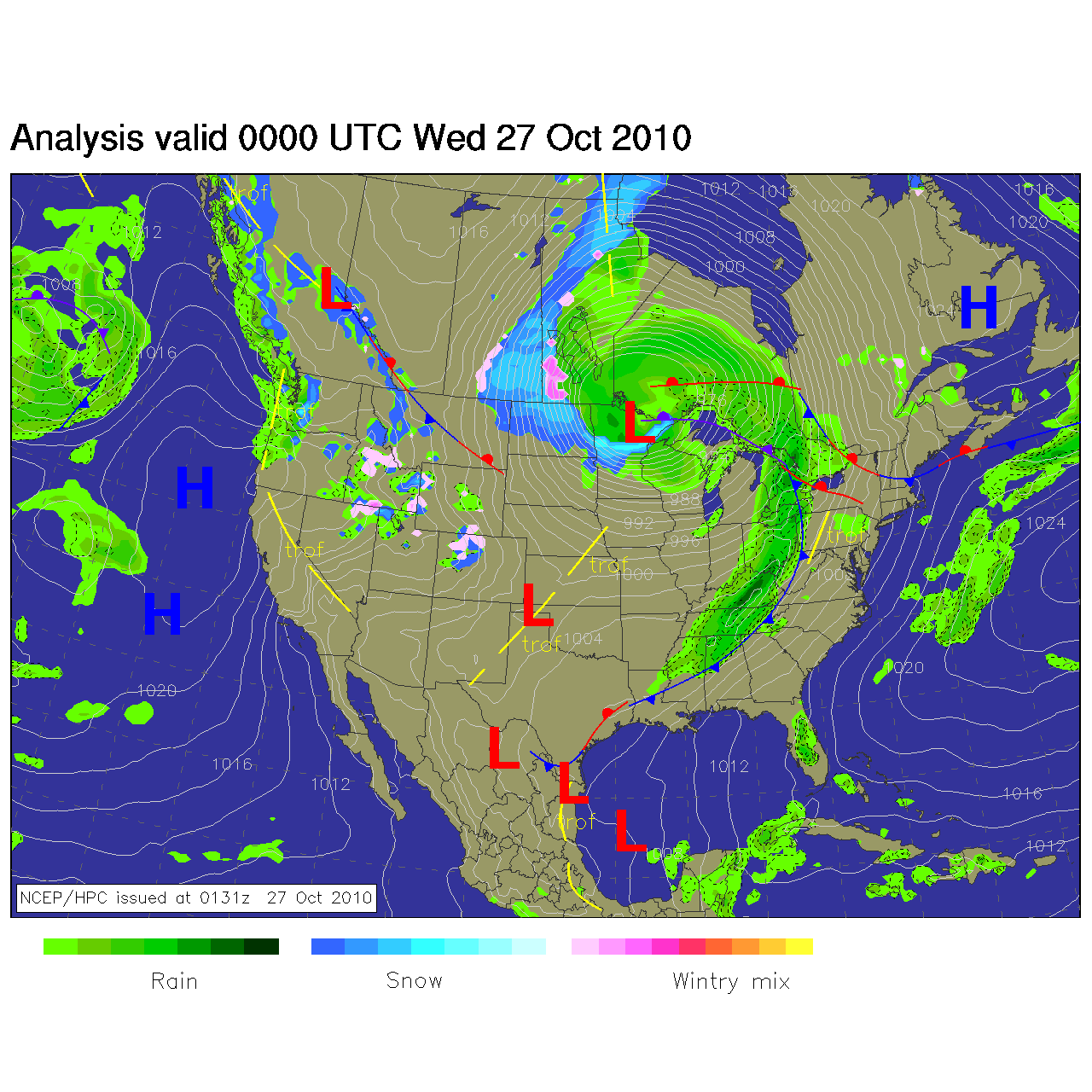 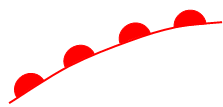 Cold fronts occur when cold  air replaces warmer air and often Produce severe weather .Warm fronts occur when warm air replaces cooler air and often brings fog.An anemometer measures wind speed.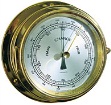 barometerA thermometer measures temperature.barometerA thermometer measures temperature.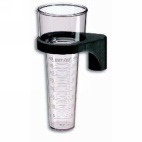 rain gaugeA barometer measures air pressure.rain gaugeA barometer measures air pressure.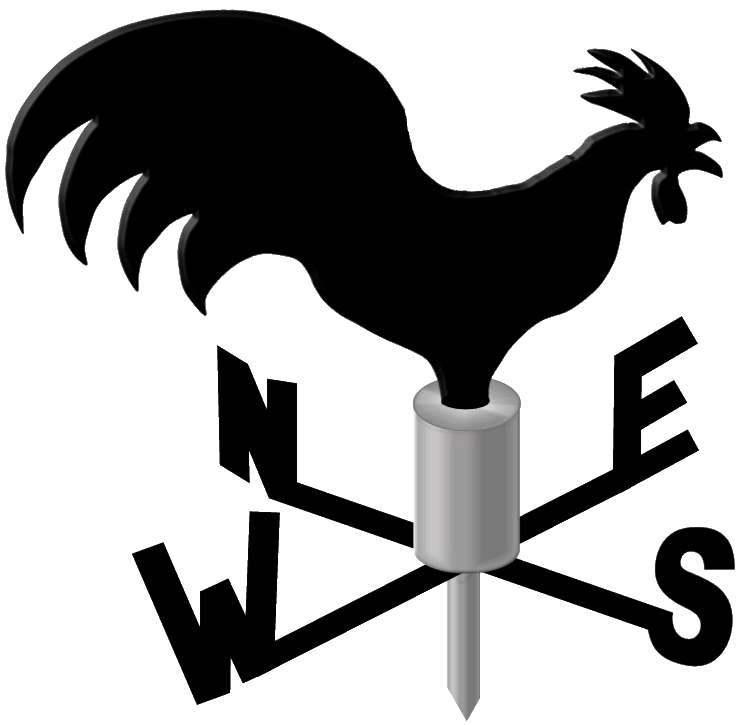 wind vaneA wind vane  measures wind direction.wind vaneA wind vane  measures wind direction.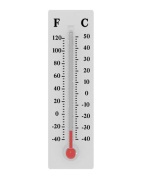 thermometerA  rain gauge measures amount of precipitation.thermometerA  rain gauge measures amount of precipitation.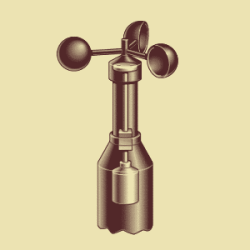 anemometeranemometer